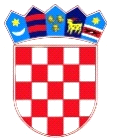 REPUBLIKA HRVATSKADUBROVAČKO-NERETVANSKA ŽUPANIJAOPĆINA TRPANJOPĆINSKO VIJEĆEKLASA: 021-05/18-01/01URBROJ: 2117/07-05/01-19-3Trpanj 10. lipnja 2019. Na temelju članka  90. Poslovnika Općinskog vijeća Općine Trpanj (Službeni glasnik Dubrovačko-neretvanske županije br. 6/13),   sazivam 15. sjednicu Općinskog vijeća za dan                                                 14 . lipnja 2019. godine (petak )				                  u  15.00 sati                                                          u dvorani OŠ TrpanjPredlažem slijedeći:		          D N E V N I    R E DAktualni sat;Usvajanje zapisnika sa 14 . sjednice Općinskog vijeća;Donošenje Odluke o komunalnim djelatnostima na području Općine Trpanj;Donošenje Odluka o uređenju prometa u Naselju Trpanj u Općini Trpanj;Donošenje Odluke o organizaciji, načinu naplate i kontrole parkiranja na             javnim parkiralištima u Općini Trpanj;Donošenje Godišnjeg izvještaja o izvršenju Proračuna Općine Trpanj za 2018.godinu;Donišenje Odluke o izmjenama i dopunama Odluke o načinu pružanja javne usluge prikupljanja miješanog komunalnog otpada i biorazgradivog komunalnog otpada na području Općine Trpanj 	Predsjednik Općinskog vijeća	      Josip  Nesanović v.r.